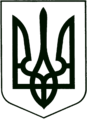 УКРАЇНА
МОГИЛІВ-ПОДІЛЬСЬКА МІСЬКА РАДА
ВІННИЦЬКОЇ ОБЛАСТІР І Ш Е Н Н Я  №360Про внесення змін до рішення 11 сесії міської ради від 15.12.2016 року № 307 «Про програму військово-патріотичного виховання, підготовки молоді до військової служби, рекламування та пропагування військової служби за контрактом в Збройних Силах України в м. Могилеві-Подільському на період 2017-2021 роки»Відповідно ст. ст. 26, 32 Закону України "Про місцеве самоврядування в Україні", Закону України «Про військовий обов'язок і військову службу», Указу Президента України від 17.04.2002 року № 348/2002 «Про Державну програму переходу Збройних Сил України до комплектування військовослужбовцями, які проходять військову службу за контрактом», Указу Президента України від 25.10.2002 року № 948/2002 «Про Концепцію допризовної підготовки і військово-патріотичного виховання молоді», постанови Кабінету Міністрів України від 30.11.2000 року № 1770 “Про затвердження положень про допризовну підготовку і про підготовку призовників з військово-технічних спеціальностей», постанови Кабінету Міністрів України від 21.03.2002 року № 352 «Про затвердження Положення про підготовку і проведення призову громадян України на строкову військову службу та прийняття призовників на військову службу за контрактом”, з метою підготовки та виховання самовідданих, свідомих захисників Батьківщини, -                                  міська рада ВИРІШИЛА:Внести зміни до рішення 11 сесії міської ради 7 скликання від 15.12. 2016 року № 307 «Про програму військово-патріотичного виховання, підготовки молоді до військової служби, рекламування та пропагування військової служби за контрактом в Збройних Силах України в м. Могилеві-Подільському на період 2017-2021 роки»: Пункт 5. «Фінансування Програми» додатку 1 та в додаток до Програми «Паспорт»  – Загальний обсяг фінансування з «190500» змінити на «210500»; «2017- 38100» змінити на «2017- 58100»;Додаток 2 Заходи з реалізації Програми доповнити пунктом 4 наступного змісту, що додається.Начальнику фінансового управління міської ради Дейнезі Н.Д. передбачити в місцевому бюджеті кошти для фінансування заходів даної Програми.3. Контроль за виконанням даного рішення покласти на секретаря міської ради, в.о. першого заступника міського голови Гоцуляка М.В. та на постійну комісію з питань бюджету, економіки, промисловості та комунальної власності (Рижикова В.І.).            Міський голова                                                                          П. Бровко                                                                                                                                                                                              Додаток 2до програми військово-патріотичного виховання,підготовки молоді до військової служби, рекламування та пропагування військової служби за контрактом в Збройних Силах України на період 2017-2021 роки,затвердженої рішенням 11 сесії міської ради 7 скликання від15.12. 2016 року № 307Заходи з реалізації Програми військово-патріотичного виховання, підготовки молоді до військової служби, рекламування та пропагування військової служби за контрактом в Збройних Силах України на 2017 – 2021 рокиI                                           Секретар міської ради                                                                                      М. ГоцулякВід 20.01.2017р.12 сесії7 скликання№ п\пНазва заходуТермін виконанняВідповідальні  виконавціОрієнтовне фінансування (грн.)Орієнтовне фінансування (грн.)Джерела фінансуванняДжерела фінансуванняДжерела фінансуванняДжерела фінансуванняДжерела фінансуванняДжерела фінансування№ п\пНазва заходуТермін виконанняВідповідальні  виконавціОрієнтовне фінансування (грн.)Орієнтовне фінансування (грн.)Обласний бюджетОбласний бюджетМісцевийбюджетМісцевийбюджетІншеІнше1234556677884.Закупівля орг.технікиЗакупівля орг.технікиЗакупівля орг.техніки20000200001.1Придбання орг.техніки2017військовий комісаріат,фінансове управління міської ради20000200002000020000На забезпечення програми на період 2017-2021 рокиНа забезпечення програми на період 2017-2021 рокиНа забезпечення програми на період 2017-2021 рокиНа забезпечення програми на період 2017-2021 роки21050021050021050021050070,50070,500В тому числі:   2017 рік – В тому числі:   2017 рік – В тому числі:   2017 рік – В тому числі:   2017 рік – В тому числі:   2017 рік – В тому числі:   2017 рік –  58100 58100581005810014,10014,100                          2018 рік –                           2018 рік –                           2018 рік –                           2018 рік –                           2018 рік –                           2018 рік –  38100 38100381003810014,10014,100                          2019 рік –                           2019 рік –                           2019 рік –                           2019 рік –                           2019 рік –                           2019 рік –  38100 38100381003810014,10014,100                          2020 рік –                           2020 рік –                           2020 рік –                           2020 рік –                           2020 рік –                           2020 рік –  38100 38100381003810014,10014,100                          2021 рік –                           2021 рік –                           2021 рік –                           2021 рік –                           2021 рік –                           2021 рік –  38100 38100381003810014,10014,100